Инвестиционная площадка № 67-10-251. Месторасположение:- Смоленская область, Кардымовский район,   д. Заборье;- расстояние до г. Москвы: 396 км;- расстояние до г. Смоленска: 48 км;- расстояние до п. Кардымово-21 км.2. Характеристика участка:- площадь – 50 га, водная гладь ~ 10 га;- категория земель – земли запаса;- форма собственности – собственность не разграничена.3. Подъездные пути:- в 14 км от автодороги «Смоленск – Вязьма - Зубцов»- в 38 км от автодороги «Москва - Минск»4. Инженерные коммуникации:-  газоснабжение –ориентировочное расстояние 8,0 км;-  электроснабжение –ориентировочное расстояние 10 км;  -  водоснабжение – нет.5. Условия предоставления:- аренда- покупка.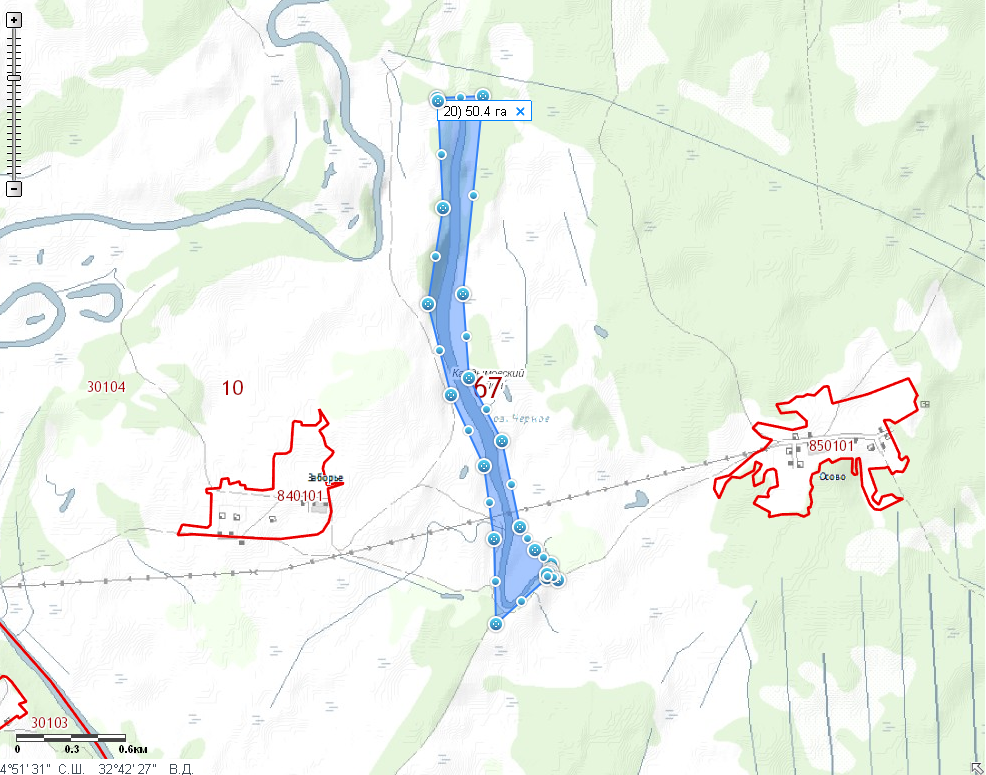 